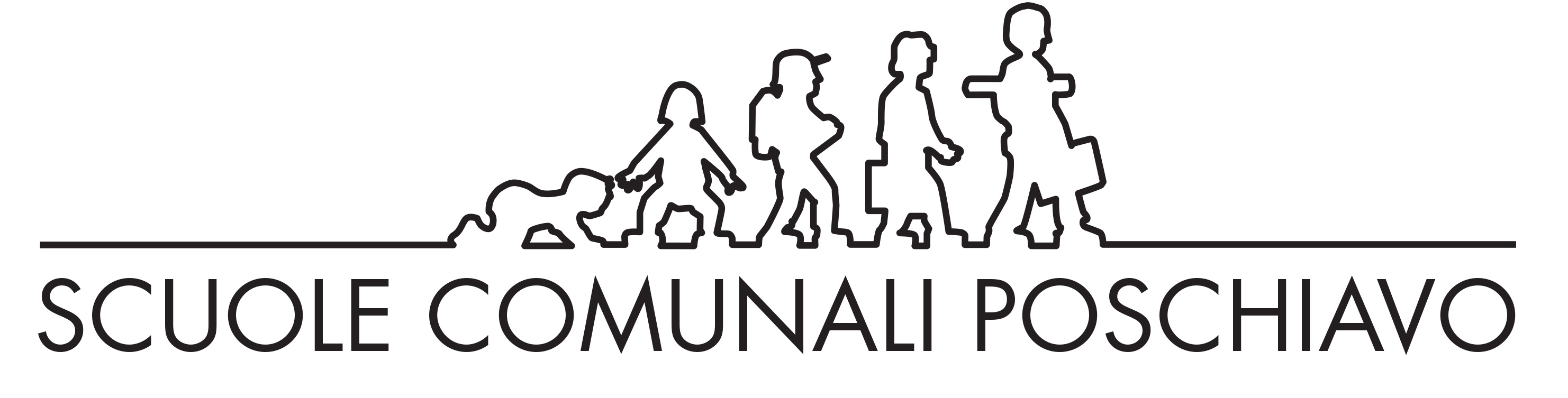 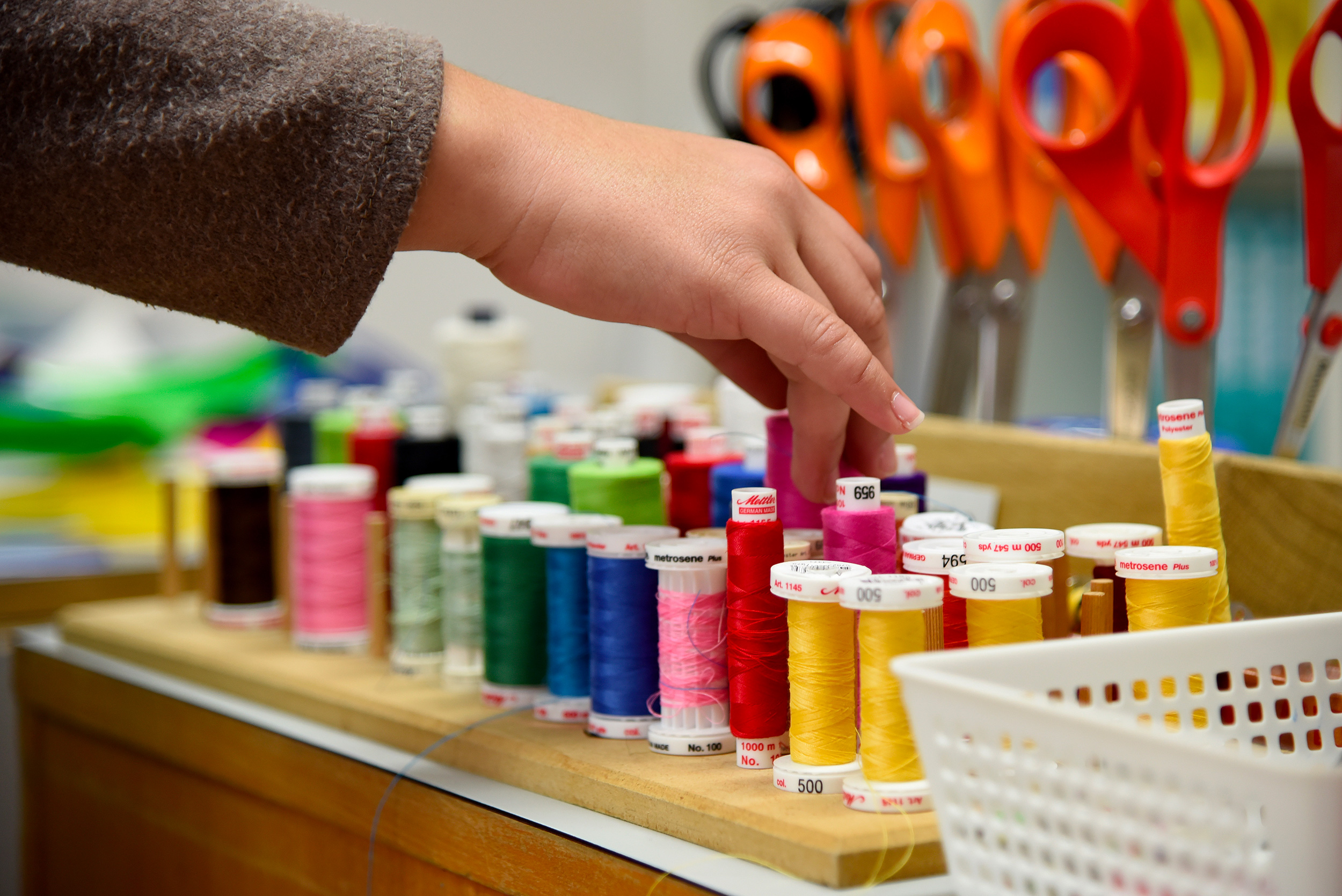 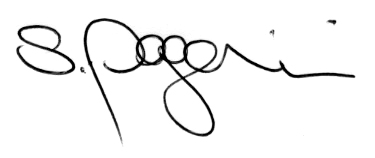 Annuncio strutture diurne 2021-2022	Nome, cognome dell’allievo	_________________________________Classe attuale (maggio 2021)	_________________________________Titolari dell’autorità parentale	_________________________________Numero di cellulare	_________________________________e-mail	_________________________________mettere una firma in tutti gli spazi bianchi dove si desidera annunciare il figlio/la figliaNegli orari delle caselle grigie gli allievi hanno regolari lezioniLuogo e data					Firma deli titolari dell’autorità parentale_____________________________		____________________________________ classe  Poschiavolunedìmartedìmercoledìgiovedìvenerdì7.30 – 8.20  assistenza mattutina8.20 – 11.45 blocco scolastico11.50 – 13.25 
mensa13.30 – 15.05  blocco scolastico15.05 – 16.00 assistenza pomeridiana16.00 – 17.00 assistenza pomeridiana17.00 – 18.00 assistenza pomeridiana